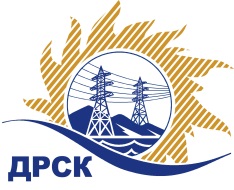 Акционерное Общество«Дальневосточная распределительная сетевая  компания»Протокол процедуры вскрытия поступивших конвертов с заявками участников на переторжкуСПОСОБ И ПРЕДМЕТ ЗАКУПКИ: Открытый электронный запрос предложений   «Реконструкция принятых муниципальных эл. сетей 0.4 кВ п. Бира, Облученского района»   закупка 1170 ПРИСУТСТВОВАЛИ:    Члены  постоянно действующей Закупочной комиссии АО «ДРСК» 2 уровня   Информация о результатах вскрытия конвертов:В адрес Организатора закупки 2 (две) заявки на участие в  переторжке, конверты с которыми были размещены в электронном виде на Торговой площадке Системы www.b2b-energo.ru.Вскрытие конвертов было осуществлено в электронном сейфе Организатора закупки на Торговой площадке Системы www.b2b-energo.ru. автоматически.Дата и время начала процедуры вскрытия конвертов с предложениями на участие в переторжке: 11:00 часов благовещенского времени 05.08. 2016 г Место проведения процедуры вскрытия конвертов с заявками на участие в переторжке: Торговая площадка Системы www.b2b-energo.ru.В конвертах обнаружены заявки следующих участников:И.о. ответственного секретаряЗакупочной комиссии 2 уровня  	                                                        	Т.В. ЧелышеваИсп.Ирдуганова И.Н.397-147irduganova-in@drsk.ru№ 584/УКС-П«05»  августа  2016 г.№п/пНаименование Участника закупки и его адресЦена заявки до переторжки, руб. без НДСЦена заявки после переторжки, руб. без НДС1АО "ДЭТК" (680001, г. Хабаровск, ул. Менделеева, д. 1 "А", ЛИТ. Э, каб. 1)15 580 000,0015 173 728,812ООО "Амур-ЭП" (680032, Хабаровский край, г. Хабаровск, пр-кт 60 лет Октября, 128 А)15 595 000,0014 065 000,003ООО "ЭНЕРГОСИСТЕМА АМУР" (675000, Россия, Амурская область, г. Благовещенск, ул. Красноармейская, д. 102, литер А)16 840 000,00Заявка не поступила4ООО "Сельэлектрострой" (679015, Россия, Еврейская автономная обл., г. Биробиджан, ул. Советская, д. 127 В)17 098 830,00Заявка не поступила5ООО "ЭК "СВЕТОТЕХНИКА" (675029, Россия, Амурская обл., г. Благовещенск, ул. Артиллерийская, д. 116)17 115 365,00Заявка не поступила